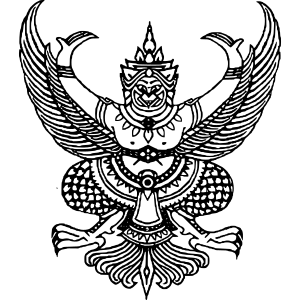 ประกาศองค์การบริหารส่วนตำบลชุมภูพรเรื่อง  ราคาประเมิณทุนทรัพย์ของที่ดินและสิ่งปลูกสร้าง (ภ.ด.ส.1)ตามพระราชบัญญัติภาษีที่ดินและสิ่งปลูกสร้าง พ.ศ. 2562………………………………………………………………..		อาศัยอำนาจตามความในมาตรา  39 ตามพระราชบัญญัติภาษีที่ดินและสิ่งปลูกสร้าง พ.ศ. 2562 ประกอบกับระเบียบกรกะทรวงมหาดไทย  ว่าด้วยการดำเนินการตามพระราชบัญญัติภาษีที่ดินและสิ่งปลุกสร้าง  พ.ศ. 2562 ให้องค์กรปกครองส่วนท้องถิ่นประกาศราคาประเมินทุนทรัพย์ของที่ดินและสิ่งปลูกสร้าง อัตราภาษีที่จัดเก็บ และรายละเอียดอื่นที่จำเป็นในการจัดเก็บภาฤษีในแต่ละปี ณ สำนักงานหรือที่ทำการขององคำกรปกครองส่วนท้องถิ่นก่อนวันที่ 1 กุมภาพันธ์ ของทุกปี ซึ่งรัฐมนตรีว่าการกระทรวงมหาดไทย เห็นชอบให้ขยายเวลาดำเนินการภายในเดือน มิถุนายน 2563 ทั้งนี้ตามหลักเกณฑ์และวิธีการที่กำหนดในกฎกระรวง นั้นกองคลัง องค์การบริการส่วนตำบลชุมภูพร จึงได้ดำเนินการจัดทำกระกาศราคาประเมินทุนทรัพย์ของที่ดินและสิ่งปลูกสร้าง ในเขตองค์การบริการส่วนตำบลชุมภูพร ประจำปี 2563 ให้ผู้เสียภาษีตามแบบแจ้งประเมินภายในเดือน สิงหาคม 2563 ณ งานจัดเก็บรายได้ กองคลัง องค์การบริหารส่วนตำบลชุมภูพรทั้งนี้  หากท่านได้รับแจ้งการประเมินภาษีที่ดินและสิ่งปลูกสร้างแล้ว  เห็นว่าการประเมินไม่ถูกต้องมีสิทธิยื่นคำร้องคัดค้านต่อผู้บริหารท้องถิ่นเพื่อพิจารณาเห็นชอบกับคำร้องคัดค้านนี้ ให้มีสิทธิ์อุทธรณ์ต่อคณะกรรมการพิจารณาอุทธรณ์การประเมินภาษี โดยยื่นอุทธรณ์ต่อผู้บริหารท้องถิ่นภายในสามสิบวันนับแต่วันที่ได้รับแจ้งคำวินิจฉัยอุทธรณ์ ทั้งนี้ ตามมาตรา 73 และมาตาร 83 แห่งพระราชบัญญัติภาษีที่ดินและสิ่งปลูกสร้าง พ.ศ. 2562 โดยมีรายละเอียดตามบัญชีราคาประเมินทุนทรัพย์ (ภ.ด.ส.1) ที่แนบมาพร้อมนี้		อนึ่ง เจ้าของที่ดินและสิ่งปลูกสร้างในเขตองค์การบริหารส่วนตำบลชุมภูพร สามาถรติดตามตรวจสอบข้อมูลในประกาศบัญชีราคาประเมินทุนทรัพย์ของที่ดินและสิ่งปลุกสร้าง  หามีข้อสงสัย  สอบถามได้ที่  งานจัดเก็บและพัฒนารายได้  กองคลัง องค์การบริหารส่วนตำบลชุมภูพร  โทรศัพท์หมายเลข 042-497520 ในวันและเวลาราชการ		จึงประกาศมาเพื่อทราบโดยทั่วกันประกาศ   ณ   วันที่    1    เดือน  กุมภาพันธ์  พ.ศ. ๒๕๖3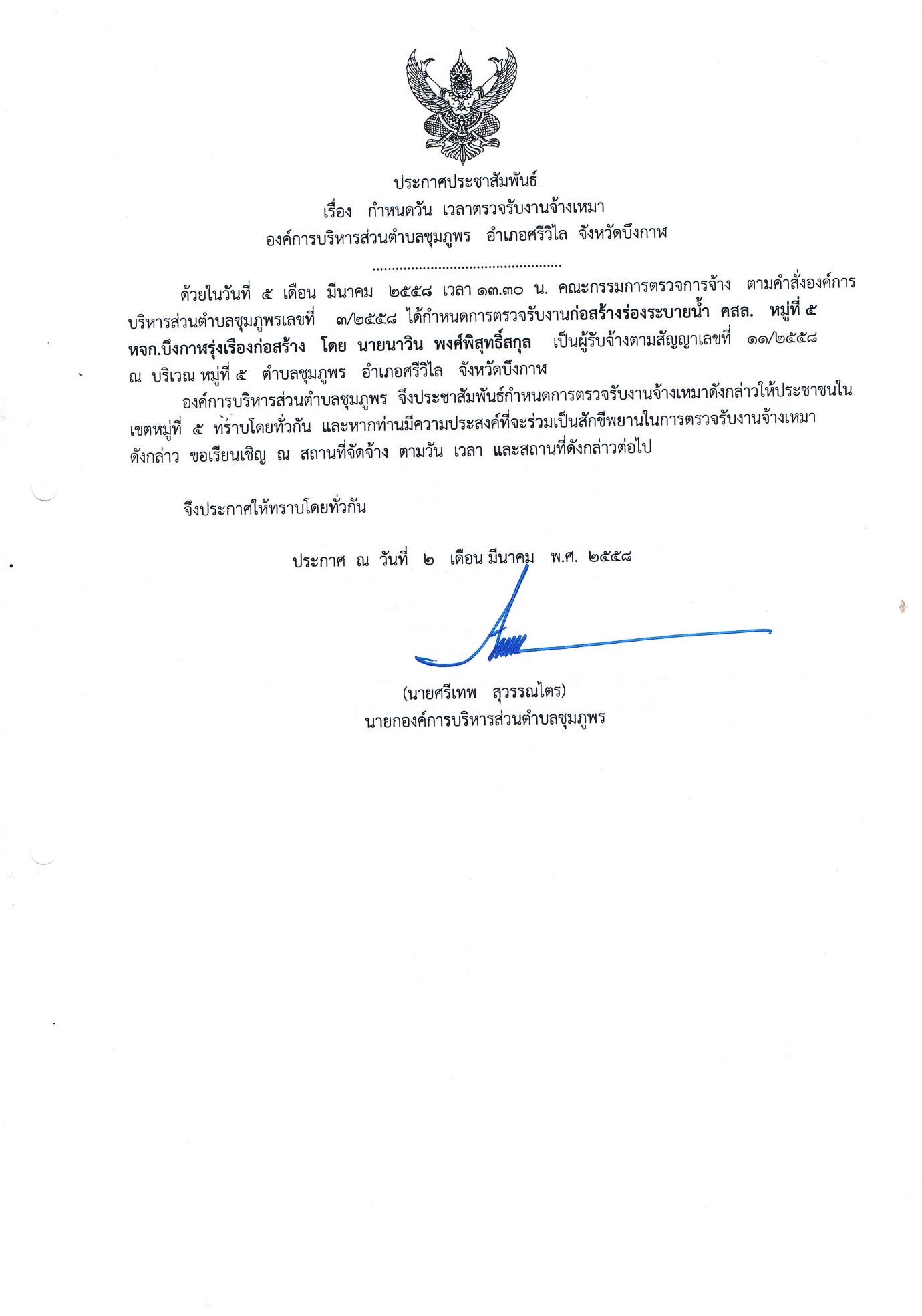 